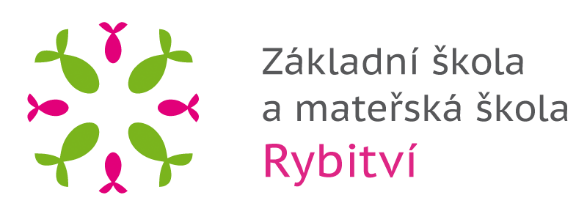 OSOBNÍ ÚDAJE ŽÁKA2022/2023jméno a příjmení žáka	………….………………………………………………..………….………….……trvalé bydliště			…………………………………………………………………….…………..……..doručovací adresa		………………………………………………………………….………..…………..zdravotní pojišťovna…………………………….……	rodné číslo………………………………..………………		státní občanství………………….…………..číslo vízového štítku (UA) ……………………………………………………………………………………………….místo narození………………………………………………………….zdravotní problémy, nemoci, znevýhodnění …………………………………………………..…………………………………………………………………………………………………………..…………………………………………..matka		jméno a příjmení	…………………………………………………………………..…………		trvalé bydliště 	……………………………………………………………………………..telefon			…………………………………………………….……………………….telefon zaměstnání	................................…………………………………………….…e-mail			……………………………………………………………………………..otec		jméno a příjmení	………………………………………………………………………..……		trvalé bydliště 	………………………………………………………………………………telefon			…………………………………………………………..………………….telefon zaměstnání	……………………………………………………………………….……..e-mail			…………………………………………………….………………………..Svým podpisem zároveň stvrzuji, že jsem se seznámil/a se školním řádem základní školy, vnitřním řádem školní družiny, vnitřním řádem školní jídelny a se školním vzdělávacím programem pro základní vzdělávání a školním vzdělávacím programem školní družiny v platném znění. Dokumentace je přístupná na webových stránkách školy a při vstupu do základní školy.……………………………………………				………………………………………………………..   datum						podpis zákonných zástupců